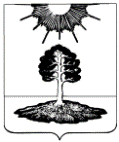 ДУМА закрытого административно-территориальногообразования Солнечный Тверской областиПЯТЫЙ СОЗЫВРЕШЕНИЕО внесении изменений в решениеДумы ЗАТО Солнечный от 14.12.2010 г.№ 43-4 «О земельном налоге» В соответствии с Федеральным законом от 29.12.2015г. № 396-ФЗ «О внесении изменений в часть вторую Налогового кодекса Российской Федерации», Дума ЗАТО СолнечныйРЕШИЛА:  1. Внести следующие изменения в Решение Думы ЗАТО Солнечный от 14.12.2010г. № 43-4 «О земельном налоге»:- исключить пункты 4 и 6.2.Опубликовать настоящее решение в газете «Городомля на Селигере» и разместить на официальном сайте администрации ЗАТО Солнечный.3. Настоящее решение вступает в силу со дня его официального опубликования.12.05.2016№   29-5      Глава ЗАТО СолнечныйЕ.А. Гаголина